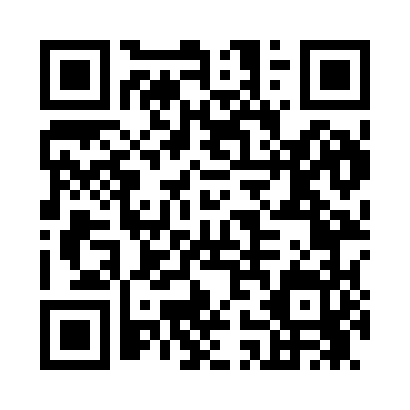 Prayer times for Pequop, Nevada, USAMon 1 Jul 2024 - Wed 31 Jul 2024High Latitude Method: Angle Based RulePrayer Calculation Method: Islamic Society of North AmericaAsar Calculation Method: ShafiPrayer times provided by https://www.salahtimes.comDateDayFajrSunriseDhuhrAsrMaghribIsha1Mon3:295:1012:424:438:159:552Tue3:305:1012:434:438:159:553Wed3:315:1112:434:448:159:554Thu3:315:1112:434:448:149:545Fri3:325:1212:434:448:149:546Sat3:335:1312:434:448:149:537Sun3:345:1312:434:448:139:528Mon3:355:1412:444:448:139:529Tue3:365:1512:444:448:139:5110Wed3:375:1512:444:448:129:5011Thu3:385:1612:444:448:129:4912Fri3:395:1712:444:448:119:4813Sat3:405:1812:444:448:119:4814Sun3:415:1812:444:448:109:4715Mon3:435:1912:444:448:099:4616Tue3:445:2012:454:448:099:4517Wed3:455:2112:454:448:089:4418Thu3:465:2212:454:438:079:4319Fri3:475:2212:454:438:079:4120Sat3:495:2312:454:438:069:4021Sun3:505:2412:454:438:059:3922Mon3:515:2512:454:438:049:3823Tue3:535:2612:454:438:039:3724Wed3:545:2712:454:428:029:3525Thu3:555:2812:454:428:029:3426Fri3:575:2912:454:428:019:3327Sat3:585:3012:454:428:009:3128Sun3:595:3112:454:417:599:3029Mon4:015:3212:454:417:589:2830Tue4:025:3312:454:417:569:2731Wed4:035:3412:454:407:559:25